DIALOGUE 4DIALOGUE 4ADIALOGUE 4BDIALOGUE 4CDIALOGUE 4Dhälsa på varandrahälsa på varandrahälsa på varandrahälsa på varandrahälsa på varandrahälsa på varandrafråga vad det är för väderfråga vad det är för vädersäg vad det är för vädersäg vad det är för vädersäg vad det är för vädersäg vad det är för vädersvara på klockansvara på klockanfråga vad klockan ärfråga vad klockan ärsvara på klockan fast din klocka går 5 minuter fortaresvara på klockan fast din klocka går 5 minuter fortarebe kompisen tala saktarebe kompisen tala saktaresäg att du har ont i huvudetsäg att du har ont i huvudetsäg att du har ont i magensäg att du har ont i magenfråga om kompisen är hungrigfråga om kompisen är hungrigsvara på frågansvara på fråganfråga om kompisen är törstigfråga om kompisen är törstigsäg att rakt fram finns ett bra fiksäg att rakt fram finns ett bra fikföreslå att ni går på kaféföreslå att ni går på kafésäg att bakom kyrkan finns ett bra fiksäg att bakom kyrkan finns ett bra fikropa på kyparenropa på kyparenropa på kyparenropa på kyparenförvandla dig nu till kypareförvandla dig nu till kyparebeställ minst 2 sakerbeställ minst 2 sakerbeställ minst 2 sakerbeställ minst 2 sakerställ vanliga "kyparfrågor"ställ vanliga "kyparfrågor"fråga om du kan få lite varm mjölk ocksåfråga om du kan få lite varm mjölk ocksåfråga om du kan få ett glas vatten ocksåfråga om du kan få ett glas vatten ocksåfråga hur dags kompisen gör olika saker på morgonenfråga hur dags kompisen gör olika saker på morgonenfråga hur dags kompisen gör olika saker på morgonenfråga hur dags kompisen gör olika saker på morgonenfråga hur dags kompisen gör olika saker på morgonenfråga hur dags kompisen gör olika saker på morgonen05.50du vaknar07.10du vaknar06.45du vaknar06.15du stiger upp07.15du stiger upp06.55du stiger upp06.20du duschar07.25du tvättar dig07.00du äter frukost06.50du klär på dig07.40du äter frukost07.20du tvättar dig07.00du kammar dig07.45du klär på dig07.35du klär på dig07.15du borstar tänderna07.55du borstar tänderna07.45du kammar dig07.30du äter frukost08.00du kammar dig07.50du borstar tändernafråga när kompisen är föddfråga när kompisen är föddfråga när kompisen är föddfråga när kompisen är föddfråga när kompisen är föddfråga när kompisen är föddfråga vad det är för datumfråga vad det är för datumfråga vad det är för dag idagfråga vad det är för dag idagfråga vad det är för månadfråga vad det är för månadbegär notanbegär notanbegär notanbegär notandu är kypare igen; säg avd det kostardu är kypare igen; säg avd det kostarfråga vad kompisen gör i kvällfråga vad kompisen gör i kvällfråga vad kompisen gör i kvällfråga vad kompisen gör i kvällfråga vad kompisen gör i kvällfråga vad kompisen gör i kvällsäg att du städarsäg att du städarsäg att du diskarsäg att du diskarsäg att du dammsugersäg att du dammsugerfråga vilken färg kompisen föredrarfråga vilken färg kompisen föredrarfråga vilken färg kompisen föredrarfråga vilken färg kompisen föredrarfråga vilken färg kompisen föredrarfråga vilken färg kompisen föredrarställ olika frågor om era länder:ställ olika frågor om era länder:ställ olika frågor om era länder:ställ olika frågor om era länder:ställ olika frågor om era länder:ställ olika frågor om era länder:hälsa på varandrahälsa på varandrafråga vad det är för väderfråga vad det är för vädersvara på klockansvara på klockanbe kompisen tala saktarebe kompisen tala saktarefråga om kompisen är hungrigfråga om kompisen är hungrigsäg att rakt fram finns ett bra fiksäg att rakt fram finns ett bra fikropa på kyparenropa på kyparenbeställ minst 2 sakerbeställ minst 2 sakerfråga om du kan få lite varm mjölk ocksåfråga om du kan få lite varm mjölk ocksåfråga hur dags kompisen gör olika saker på morgonenfråga hur dags kompisen gör olika saker på morgonen05.50du vaknar06.15du stiger upp06.20du duschar06.50du klär på dig07.00du kammar dig07.15du borstar tänderna07.30du äter frukostfråga när kompisen är föddfråga när kompisen är föddfråga vad det är för datumfråga vad det är för datumbegär notanbegär notanfråga vad kompisen gör i kvällfråga vad kompisen gör i kvällsäg att du städarsäg att du städarfråga vilken färg kompisen föredrarfråga vilken färg kompisen föredrarställ olika frågor om era länder:ställ olika frågor om era länder: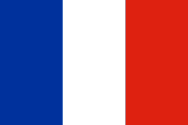 FRANKRIKEFRANKRIKEFRANKRIKE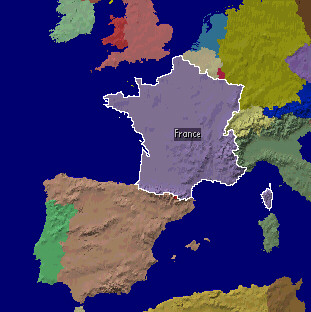 befolkning :60 765 983 invånare60 765 983 invånarefolktäthet :folktäthet :108.37 inv./km²yta :551 500 km²551 500 km²huvudstad :huvudstad :Parisstörsta städer :Lyon, Marseille, Lille, Toulouse, Nice, Strasbourg, Nantes, Bordeaux, Saint Etienne, Montpellier, Le Havre, Rennes, Reims, Toulon, Grenoble, BrestLyon, Marseille, Lille, Toulouse, Nice, Strasbourg, Nantes, Bordeaux, Saint Etienne, Montpellier, Le Havre, Rennes, Reims, Toulon, Grenoble, Brestgrannländer :grannländer :Belgien, Luxembourg, Tyskland, Schweiz, Italien, Monaco, Spanien, Andorrehögsta punkt :Mont Blanc 4 808 m.Mont Blanc 4 808 m.valuta :valuta :Eurotalade språk:Français, Basque, Occitan, Breton, Catalan, Corse, AlsacienFrançais, Basque, Occitan, Breton, Catalan, Corse, Alsacienofficiella språkofficiella språkfranskanationaldag :14 juli14 juliregim :regim :republikhälsa på varandrahälsa på varandrasäg vad det är för vädersäg vad det är för väderfråga vad klockan ärfråga vad klockan ärsäg att du har ont i huvudetsäg att du har ont i huvudetsvara på frågansvara på fråganföreslå att ni går på kaféföreslå att ni går på kaféropa på kyparenropa på kyparenbeställ minst 2 sakerbeställ minst 2 sakerfråga om du kan få ett glas vatten ocksåfråga om du kan få ett glas vatten ocksåfråga hur dags kompisen gör olika saker på morgonenfråga hur dags kompisen gör olika saker på morgonen07.10du vaknar07.15du stiger upp07.25du tvättar dig07.40du äter frukost07.45du klär på dig07.55du borstar tänderna08.00du kammar digfråga när kompisen är föddfråga när kompisen är föddfråga vad det är för dag idagfråga vad det är för dag idagbegär notanbegär notanfråga vad kompisen gör i kvällfråga vad kompisen gör i kvällsäg att du diskarsäg att du diskarfråga vilken färg kompisen föredrarfråga vilken färg kompisen föredrarställ olika frågor om era länder:ställ olika frågor om era länder: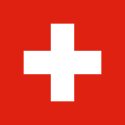 SCHWEIZSCHWEIZSCHWEIZ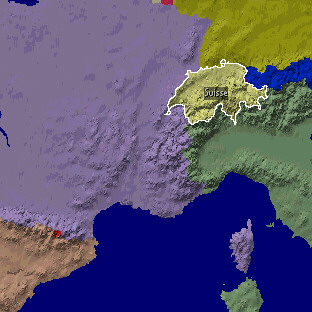 befolkning :7 301 994 invånare7 301 994 invånarefolktäthet :folktäthet :176.85 inv./km²yta :41 290 km²41 290 km²huvudstad :huvudstad :Bernestörsta städer :Zürich, Bâle, Genève, Lausanne, Winterthur, Lucerne, Saint Gall, Bienne, Thoune, NeuchâtelZürich, Bâle, Genève, Lausanne, Winterthur, Lucerne, Saint Gall, Bienne, Thoune, Neuchâtelgrannländer :grannländer :Frankrike, Tyskland, Österrike, Liechtenstein, Italienhögsta punkt :Pointe Dufour 4 634 m.Pointe Dufour 4 634 m.valuta :valuta :Franc suissetalade språk:tyska, franska, italienska, Romanchetyska, franska, italienska, Romancheofficiella språkofficiella språktyska, franska, italienska, Romanchenationaldag :1:a augusti1:a augustiregim :regim :Confédérationhälsa på varandrahälsa på varandrasäg vad det är för vädersäg vad det är för vädersvara på klockan fast din klocka går 5 minuter fortaresvara på klockan fast din klocka går 5 minuter fortaresäg att du har ont i magensäg att du har ont i magenfråga om kompisen är törstigfråga om kompisen är törstigsäg att bakom kyrkan finns ett bra fiksäg att bakom kyrkan finns ett bra fikförvandla dig nu till kypareförvandla dig nu till kypareställ vanliga "kyparfrågor"ställ vanliga "kyparfrågor"fråga hur många grader det ärfråga hur många grader det ärfråga hur dags kompisen gör olika saker på morgonenfråga hur dags kompisen gör olika saker på morgonen06.45du vaknar06.55du stiger upp07.00du äter frukost07.20du tvättar dig07.35du klär på dig07.45du kammar dig07.50du borstar tändernafråga när kompisen är föddfråga när kompisen är föddfråga vad det är för månadfråga vad det är för månaddu är kypare igen; säg avd det kostardu är kypare igen; säg avd det kostarfråga vad kompisen gör i kvällfråga vad kompisen gör i kvällsäg att du dammsugersäg att du dammsugerfråga vilken färg kompisen föredrarfråga vilken färg kompisen föredrarställ olika frågor om era länder:ställ olika frågor om era länder: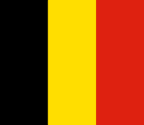 BELGIENBELGIENBELGIEN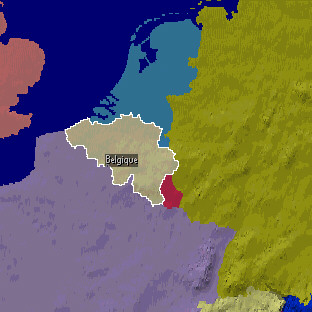 befolkning :10 274 595 invånare10 274 595 invånarefolktäthet :folktäthet :336.73 inv./km²yta :30 513 km²30 513 km²huvudstad :huvudstad :Bruxellesstörsta städer :Anvers, Gand, Charleroi, Liège, Bruges, Namur, Mons, Louvain, Alost, Courtrai, Malines, OstendeAnvers, Gand, Charleroi, Liège, Bruges, Namur, Mons, Louvain, Alost, Courtrai, Malines, Ostendegrannländer :grannländer :Frankrike, Nederländerna, Tyskland, Luxembourghögsta punkt :Signal de Botrange 694 m.Signal de Botrange 694 m.valuta :valuta :Eurotalade språk:Néerlandais, franska, tyskaNéerlandais, franska, tyskaofficiella språkofficiella språkNéerlandais, franska, tyskanationaldag :21 juli21 juliregim :regim :Monarchie constitutionnellehälsa på varandrahälsa på varandrahälsa på varandrahälsa på varandrahälsa på varandrahälsa på varandrafråga vad det är för väderfråga vad det är för vädersäg vad det är för vädersäg vad det är för vädersäg vad det är för vädersäg vad det är för vädersvara på klockansvara på klockanfråga vad klockan ärfråga vad klockan ärsvara på klockan fast din klocka går 5 minuter fortaresvara på klockan fast din klocka går 5 minuter fortarebe kompisen tala saktarebe kompisen tala saktaresäg att du har ont i huvudetsäg att du har ont i huvudetsäg att du har ont i magensäg att du har ont i magenfråga om kompisen är hungrigfråga om kompisen är hungrigsvara på frågansvara på fråganfråga om kompisen är törstigfråga om kompisen är törstigsäg att rakt fram finns ett bra fiksäg att rakt fram finns ett bra fikföreslå att ni går på kaféföreslå att ni går på kafésäg att bakom kyrkan finns ett bra fiksäg att bakom kyrkan finns ett bra fikropa på kyparenropa på kyparenropa på kyparenropa på kyparenförvandla dig nu till kypareförvandla dig nu till kyparebeställ minst 2 sakerbeställ minst 2 sakerbeställ minst 2 sakerbeställ minst 2 sakerställ vanliga "kyparfrågor"ställ vanliga "kyparfrågor"fråga om du kan få lite varm mjölk ocksåfråga om du kan få lite varm mjölk ocksåfråga om du kan få ett glas vatten ocksåfråga om du kan få ett glas vatten ocksåfråga hur dags kompisen gör olika saker på morgonenfråga hur dags kompisen gör olika saker på morgonenfråga hur dags kompisen gör olika saker på morgonenfråga hur dags kompisen gör olika saker på morgonenfråga hur dags kompisen gör olika saker på morgonenfråga hur dags kompisen gör olika saker på morgonen05.50du vaknar07.10du vaknar06.45du vaknar06.15du stiger upp07.15du stiger upp06.55du stiger upp06.20du duschar07.25du tvättar dig07.00du äter frukost06.50du klär på dig07.40du äter frukost07.20du tvättar dig07.00du kammar dig07.45du klär på dig07.35du klär på dig07.15du borstar tänderna07.55du borstar tänderna07.45du kammar dig07.30du äter frukost08.00du kammar dig07.50du borstar tändernafråga när kompisen är föddfråga när kompisen är föddfråga när kompisen är föddfråga när kompisen är föddfråga när kompisen är föddfråga när kompisen är föddfråga vad det är för datumfråga vad det är för datumfråga vad det är för dag idagfråga vad det är för dag idagfråga vad det är för månadfråga vad det är för månadbegär notanbegär notanbegär notanbegär notandu är kypare igen; säg avd det kostardu är kypare igen; säg avd det kostarfråga vad kompisen gör i kvällfråga vad kompisen gör i kvällfråga vad kompisen gör i kvällfråga vad kompisen gör i kvällfråga vad kompisen gör i kvällfråga vad kompisen gör i kvällsäg att du städarsäg att du städarsäg att du diskarsäg att du diskarsäg att du dammsugersäg att du dammsugerfråga vilken färg kompisen föredrarfråga vilken färg kompisen föredrarfråga vilken färg kompisen föredrarfråga vilken färg kompisen föredrarfråga vilken färg kompisen föredrarfråga vilken färg kompisen föredrarställ olika frågor om era länder:ställ olika frågor om era länder:ställ olika frågor om era länder:ställ olika frågor om era länder:ställ olika frågor om era länder:ställ olika frågor om era länder: